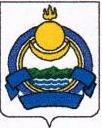 СОВЕТ  ДЕПУТАТОВ МУНИЦИПАЛЬНОГО ОБРАЗОВАНИЯ  «Озерное» РЕШЕНИЕ № 4/101.03.2023 г. 	с. ОзерноеО внесении изменений и дополнений в решении Совета депутатов МО «Озерное» от 28 декабря 2022 года №25/1 «О бюджете муниципального образования «Озерное»на 2023 год и на плановый период 2024 и 2025 годы»Статья 1. Внести в решение Совета депутатов МО «Озерное» от 28 декабря 2022 года №25/1 «О бюджете муниципального образования «Озерное» на 2023 год и на плановый период 2024 и 2025 годы» следующие изменения и дополнения:статью 1 изложить в следующей редакции:Утвердить основные характеристики местного бюджета на 2023 год:общий объем доходов в сумме 18095,27138  тыс. рублей, в том числе безвозмездных поступлений в сумме 13326,67138 тыс. рублей;2) общий объем расходов в сумме 19981,46358  тыс. рублей;3) дефицит/профицит бюджета в сумме 1886,1922 тыс. рублей.Приложение №4 «Налоговые и неналоговые доходы местного бюджета на 2023 год» изложить в редакции приложения №1 к настоящему решению;Приложение №6 «Объем безвозмездных поступлений на 2023 год» изложить в редакции приложения №2 к настоящему решению;Приложение №8 «Распределение бюджетных ассигнований по разделам и подразделам классификации расходов бюджетов на 2023 год» изложить в редакции приложения №3 к настоящему решению;Приложение №10 «Распределение бюджетных ассигнований по целевым статьям (муниципальным программам и непрограммным направлениям деятельности) видам расходов, ведомствам, а также по разделам, подразделам,  классификации расходов бюджетов на 2023 год» изложить в редакции приложения №4 к настоящему решению;Приложение №12 «Ведомственная структура расходов местного бюджета на 2023 год» изложить в редакции приложения №5 к настоящему решению;Приложение №14 «Источники финансирования дефицита местного бюджета на 2023 год» изложить в редакции приложения №6 к настоящему решению;Статья 2. Настоящее Решение вступает в силу со дня подписания и подлежит обнародованию.Председатель Совета депутатов муниципального образования«Озерное»                                                                                  М.С. АлексееваПояснительная записка к решению Совета депутатов МО «Озерное»«О внесении изменений в Решение от 01 марта 2023 г. № 4/1«О бюджете муниципального образования «Озерное» на 2023 год и плановый период 2024 и 2025 годов»Предлагается внести следующие изменения в решение Совета депутатов МО «Озерное» от 01 марта 2023 г. № 4/1 «О бюджете муниципального образования «Озерное» на 2023 год и плановый период  2024 и 2025 годов»: ДОХОДЫ Уменьшение плана по доходам бюджетов сельских поселений от возврата бюджетами бюджетной системы Российской Федерации остатков субсидий, субвенций и иных межбюджетных трансфертов, имеющих целевое назначение, прошлых лет, а также от возврата организациями остатков субсидий прошлых лет - 23136871,08 рублей.РАСХОДЫУменьшение на 23136 871,08 рублей:853 1403 8420012180 540- -23136 871,08 рублей, Иные межбюджетные трансферты;Приложение №1к  Решению Совета депутатов МО  «Озерное»«О бюджете муниципального образования «Озерное»  на 2023 год»от 01 марта 2023 года № 4/1Приложение №1к  Решению Совета депутатов МО  «Озерное»«О бюджете муниципального образования «Озерное»  на 2023 год»от 01 марта 2023 года № 4/1Приложение №1к  Решению Совета депутатов МО  «Озерное»«О бюджете муниципального образования «Озерное»  на 2023 год»от 01 марта 2023 года № 4/1Приложение №1к  Решению Совета депутатов МО  «Озерное»«О бюджете муниципального образования «Озерное»  на 2023 год»от 01 марта 2023 года № 4/1Приложение №1к  Решению Совета депутатов МО  «Озерное»«О бюджете муниципального образования «Озерное»  на 2023 год»от 01 марта 2023 года № 4/1Приложение №1к  Решению Совета депутатов МО  «Озерное»«О бюджете муниципального образования «Озерное»  на 2023 год»от 01 марта 2023 года № 4/1Налоговые и неналоговые доходы местного бюджета на 2023 годНалоговые и неналоговые доходы местного бюджета на 2023 годНалоговые и неналоговые доходы местного бюджета на 2023 годНалоговые и неналоговые доходы местного бюджета на 2023 годНалоговые и неналоговые доходы местного бюджета на 2023 годНалоговые и неналоговые доходы местного бюджета на 2023 годНалоговые и неналоговые доходы местного бюджета на 2023 годНалоговые и неналоговые доходы местного бюджета на 2023 год(тыс. рублей)Код бюджетной классификацииКод бюджетной классификацииНаименованиеСумма0001 00 00000 00 0000 000НАЛОГОВЫЕ И НЕНАЛОГОВЫЕ ДОХОДЫ4768,60001 01 00000 00 0000 000НАЛОГИ НА ПРИБЫЛЬ, ДОХОДЫ47001821 01 02000 01 0000 110Налог на доходы физических лиц47000001 06 00000 00 0000 000НАЛОГИ НА ИМУЩЕСТВО5,91821 06 01030 10 0000 110Налог на имущество физических лиц, взимаемый по ставкам, применяемым к объектам налогообложения, расположенным в границах поселений5,90001 06 06000 00 0000 110Земельный налог631821 06 06033 10 0000 110Земельный налог с организаций, обладающих земельным участком, расположенным в ганицах сельских поселений401821 06 06043 10 0000 110Земельный налог с физических лиц, обладающих земельным участком, расположенным в границах сельских поселений231821 11 05035 10 0000 120Доходы от сдачи в аренду имущества, находящегося в оперативном управлении органов управления поселений и созданных ими учреждений (за исключением имущества муниципальных, бюджетных и автономных нуждПриложение № 2к  Решению Совета депутатов МО  «Озерное»«О бюджете муниципального образования  «Озерное»  на 2023 год»от 01 марта 2023 года № 4/1Приложение № 2к  Решению Совета депутатов МО  «Озерное»«О бюджете муниципального образования  «Озерное»  на 2023 год»от 01 марта 2023 года № 4/1Приложение № 2к  Решению Совета депутатов МО  «Озерное»«О бюджете муниципального образования  «Озерное»  на 2023 год»от 01 марта 2023 года № 4/1Приложение № 2к  Решению Совета депутатов МО  «Озерное»«О бюджете муниципального образования  «Озерное»  на 2023 год»от 01 марта 2023 года № 4/1Приложение № 2к  Решению Совета депутатов МО  «Озерное»«О бюджете муниципального образования  «Озерное»  на 2023 год»от 01 марта 2023 года № 4/1Объем безвозмездных поступлений на 2023 годОбъем безвозмездных поступлений на 2023 годОбъем безвозмездных поступлений на 2023 годОбъем безвозмездных поступлений на 2023 годОбъем безвозмездных поступлений на 2023 годОбъем безвозмездных поступлений на 2023 годОбъем безвозмездных поступлений на 2023 годОбъем безвозмездных поступлений на 2023 год(тыс. рублей)ГРБСКодНаименованиеСумма0002 00 00000 00 0000 000БЕЗВОЗМЕЗДНЫЕ ПОСТУПЛЕНИЯ13326,671380002 02 00000 00 0000 000БЕЗВОЗМЕЗДНЫЕ ПОСТУПЛЕНИЯ ОТ ДРУГИХ БЮДЖЕТОВ БЮДЖЕТНОЙ СИСТЕМЫ РОССИЙСКОЙ ФЕДЕРАЦИИ13326,671380002 02 10000 00 0000 150ДОТАЦИИ БЮДЖЕТАМ СУБЪЕКТОВ РОССИЙСКОЙ ФЕДЕРАЦИИ И МУНИЦИПАЛЬНЫХ ОБРАЗОВАНИЙ2,808532 02 15001 00 0000 150Дотации бюджетам поселений на выравнивание бюджетной обеспеченности2,800002 02 30000 00 0000 150СУБВЕНЦИИ БЮДЖЕТАМ СУБЪЕКТОВ РОССИЙСКОЙ ФЕДЕРАЦИИ И МУНИЦИПАЛЬНЫХ ОБРАЗОВАНИЙ 177,108532 02 35118 10 0000 150Субвенции бюджетам поселений на осуществление первичного воинского учета на территориях где отсутствуют военные комиссариаты177,100002 02 40000 00 0000 150ИНЫЕ МЕЖБЮДЖЕТНЫЕ ТРАНСФЕРТЫ13146,88532 02 40014 10 0000 150Межбюджетные трансферты, передаваемые бюджетам поселений из бюджетов муниципальных районов на осуществление части полномочий по решению вопросов местного значения в соответствии с заключенными соглашениями13146,80002 02 90050 00 0000 150ПРОЧИЕ БЕЗВОЗМЕЗДНЫЕ ПОСТУПЛЕНИЯ ОТ ДРУГИХ БЮДЖЕТОВ БЮДЖЕНОЙ СИСТЕМЫ0,08532 02 90054 10 0000 150Прочие безвозмездные поступления в бюджеты сельских поселений от бюджета муниципальных районов0,0Приложение №3к  Решению Совета депутатов МО  «Озерное»«О бюджете муниципального образования «Озерное на 2023 год»от 01 марта 2023 года № 4/1Приложение №3к  Решению Совета депутатов МО  «Озерное»«О бюджете муниципального образования «Озерное на 2023 год»от 01 марта 2023 года № 4/1Приложение №3к  Решению Совета депутатов МО  «Озерное»«О бюджете муниципального образования «Озерное на 2023 год»от 01 марта 2023 года № 4/1Приложение №3к  Решению Совета депутатов МО  «Озерное»«О бюджете муниципального образования «Озерное на 2023 год»от 01 марта 2023 года № 4/1Распределение бюджетных ассигнований по разделам и подразделам классификации расходов бюджетов на 2023 годРаспределение бюджетных ассигнований по разделам и подразделам классификации расходов бюджетов на 2023 годРаспределение бюджетных ассигнований по разделам и подразделам классификации расходов бюджетов на 2023 годРаспределение бюджетных ассигнований по разделам и подразделам классификации расходов бюджетов на 2023 годРаспределение бюджетных ассигнований по разделам и подразделам классификации расходов бюджетов на 2023 годНаименованиеРаз-
делПод-
раз-
делСуммав т. ч. за счет средств ФБОбщегосударственные вопросы012 747,00,0Функционирование высшего должностного лица субъекта Российской Федерации и муниципального образования0102665,6Функционирование Правительства Российской Федерации, высших исполнительных органов государственной власти субъектов Российской Федерации, местных администраций0104455,09Обеспечение деятельности финансовых, налоговых и таможенных органов и органов финансового (финансово-бюджетного) надзора0106483,30Резервные фонды01111,0Другие общегосударственные вопросы01131 142,0Национальная оборона02.177,1177,1Мобилизационная и вневойсковая подготовка02.03.177,1177,1Национальная безопасность и правоохранительная деятельность0340,00,0Защита населения и территории от чрезвычайных ситуаций природного и техногенного характера, гражданская оборона030940,0Национальная экономика0413 137,971Дорожное хозяйство (дорожные фонды)040913 137,971Другие вопросы в области национальной экономики04120,000Жилищно-коммунальное хозяйство05195,50000,0Другие вопросы в области жилищно-коммунального хозяйства0503.195,5000Культура, кинематография081 776,90,0Культура0801314,4Другие вопросы в области культуры, кинематографии08041 462,5Физическая культура и спорт1120,80,0Физическая культура110120,8Массовый спорт11021 886,2ВСЕГО РАСХОДОВ19 981,46358177,1Приложение №4к  Решению Совета депутатов МО  «Озерное»«О бюджете муниципального образования  «Озерное»  на 2023 год»от 01 марта 2023 года № 4/1Приложение №4к  Решению Совета депутатов МО  «Озерное»«О бюджете муниципального образования  «Озерное»  на 2023 год»от 01 марта 2023 года № 4/1Приложение №4к  Решению Совета депутатов МО  «Озерное»«О бюджете муниципального образования  «Озерное»  на 2023 год»от 01 марта 2023 года № 4/1Приложение №4к  Решению Совета депутатов МО  «Озерное»«О бюджете муниципального образования  «Озерное»  на 2023 год»от 01 марта 2023 года № 4/1Приложение №4к  Решению Совета депутатов МО  «Озерное»«О бюджете муниципального образования  «Озерное»  на 2023 год»от 01 марта 2023 года № 4/1Распределение бюджетных ассигнований по целевым статьям (муниципальным программам и непрограммным направлениям деятельности) видам расходов, ведомствам, а также по разделам, подразделам,  классификации расходов бюджетов на 2023 годРаспределение бюджетных ассигнований по целевым статьям (муниципальным программам и непрограммным направлениям деятельности) видам расходов, ведомствам, а также по разделам, подразделам,  классификации расходов бюджетов на 2023 годРаспределение бюджетных ассигнований по целевым статьям (муниципальным программам и непрограммным направлениям деятельности) видам расходов, ведомствам, а также по разделам, подразделам,  классификации расходов бюджетов на 2023 годРаспределение бюджетных ассигнований по целевым статьям (муниципальным программам и непрограммным направлениям деятельности) видам расходов, ведомствам, а также по разделам, подразделам,  классификации расходов бюджетов на 2023 годРаспределение бюджетных ассигнований по целевым статьям (муниципальным программам и непрограммным направлениям деятельности) видам расходов, ведомствам, а также по разделам, подразделам,  классификации расходов бюджетов на 2023 годРаспределение бюджетных ассигнований по целевым статьям (муниципальным программам и непрограммным направлениям деятельности) видам расходов, ведомствам, а также по разделам, подразделам,  классификации расходов бюджетов на 2023 годРаспределение бюджетных ассигнований по целевым статьям (муниципальным программам и непрограммным направлениям деятельности) видам расходов, ведомствам, а также по разделам, подразделам,  классификации расходов бюджетов на 2023 год(тыс. рублей)НаименованиеЦелевая статьяВид расходовГРБСРазделПод-разделСуммаМуниципальная программа "Совершенствование муниципального управления " муниципального образования "Озерное" на 2023-2025 гг.01 0 00 000002 080,39Основное мероприятие "Совершенствование управленческого процесса"01 0 00 000002 080,39Расходы на обеспечение функций  органов местного самоуправления 01 0 01 91020669,20Фонд оплаты труда государственных (муниципальных) органов 01 0 01 91020121307,9Администрация сельского поселения "Озерное"01 0 01 91020121853307,9Общегосударственные вопросы01 0 01 9102012185301307,9Другие общегосударственные вопросы01 0 01 910201218530104307,9Взносы по обязательному социальному страхованию на выплаты денежного содержания и иные выплаты работникамгосударственных (муниципальных) органов01 0 01 9102012993,0Администрация сельского поселения "Озерное"01 0 01 9102012985393,0Общегосударственные вопросы01 0 01 910201298530193,0Другие общегосударственные вопросы01 0 01 91020129853010493,0Прочая закупка товаров, работ и услуг для обеспечения государственных (муниципальных) нужд01 0 01 9102024248,2Администрация сельского поселения "Озерное"01 0 01 9102024285348,2Общегосударственные вопросы01 0 01 910202428530148,2Другие общегосударственные вопросы01 0 01 91020242853010448,2Закупка товаров, работ и услуг в сфере информационно-коммуникационных технологий01 0 01 910202446,0Администрация сельского поселения "Озерное"01 0 01 910202448536,0Общегосударственные вопросы01 0 01 91020244853016,0Другие общегосударственные вопросы01 0 01 9102024485301046,0Фонд оплаты труда учреждений01 0 01 23590111652,2Администрация сельского поселения "Озерное"01 0 01 23590111853652,2Общегосударственные вопросы01 0 01 2359011185301652,2Другие общегосударственные вопросы01 0 01 235901118530113652,2Взносы по обязательному социальному страхованию на выплаты денежного содержания и иные выплаты работникамгосударственных (муниципальных) органов01 0 01 23590119197,0Администрация сельского поселения "Озерное"01 0 01 23590119853197,0Общегосударственные вопросы01 0 01 2359011985301197,0Другие общегосударственные вопросы01 0 01 235901198530113197,0Прочая закупка товаров, работ и услуг в сфере информационно-коммуникационных технологий01 0 01 2359024226,90Администрация сельского поселения "Озерное"01 0 01 2359024285326,90Общегосударственные вопросы01 0 01 235902428530126,90Другие общегосударственные вопросы01 0 01 23590242853011326,90Прочая закупка товаров, работ и услуг для обеспечения государственных (муниципальных) нужд01 0 01 23590244236,50Администрация сельского поселения "Озерное"01 0 01 23590244853236,50Общегосударственные вопросы01 0 01 2359024485301236,50Другие общегосударственные вопросы01 0 01 235902448530113236,50Закупка энергетических ресурсов01 0 01 2359024724,50Администрация сельского поселения "Озерное"01 0 01 2359024785324,50Общегосударственные вопросы01 0 01 235902478530124,50Другие общегосударственные вопросы01 0 01 23590247853011324,50Уплата прочих налогов, сборов и иных платежей01 0 01 235908523,30Администрация сельского поселения "Озерное"01 0 01 235908528533,30Общегосударственные вопросы01 0 01 23590852853013,30Другие общегосударственные вопросы01 0 01 2359085285301133,30Уплата иных платежей01 0 01 235908531,60Администрация сельского поселения "Озерное"01 0 01 235908538531,60Общегосударственные вопросы01 0 01 23590853853011,60Другие общегосударственные вопросы01 0 01 2359085385301131,60Межбюджетные трансферты на осуществление части полномочий по формированию и исполнению бюджетов поселений01 0 01 41010438,30Иные межбюджетные трансферты01 0 01 41010540438,30Администрация сельского поселения "Озерное"01 0 01 41010540853438,30Общегосударственные вопросы01 0 01 4101054085301438,30Обеспечение деятельности финансовых, налоговых и таможенных органов и органов финансового (финансово-бюджетного) надзора (при наличии финансового органа)01 0 01 410105408530106438,30Передача полномочий муниципальному району по контролю за исполнением местного бюджета, за соблюдением установленного порядка подготовки и рассмотрения проекта местного бюджета, отчета о его исполнении, за соблюдением установленного порядка управления и распоряжения имуществом, находящимся в муниципальной собственности01 0 01 4102045,00Иные межбюджетные трансферты01 0 01 4102054045,00Администрация сельского поселения "Озерное"01 0 01 4102054085345,00Общегосударственные вопросы01 0 01 410205408530145,00Обеспечение деятельности финансовых, налоговых и таможенных органов и органов финансового (финансово-бюджетного) надзора (при наличии финансового органа)01 0 01 41020540853010645,00Муниципальная программа "Предупреждение чрезвычайных сиутаций" на территории муниципального образования "Озерное" на 2023-2025 гг.02 0 00 0000040,00Основное мероприятие "Защита от чрезвыяайных ситуаций и пожарная безопасность"02 0 01 0000040,00Предупреждение и ликвидация последствий чрезвычайных ситуаций и стихийных бедствий природного и техногенного характера02 0 01 8230040,00Прочая закупка товаров, работ и услуг для обеспечения государственных (муниципальных) нужд02 0 01 8230024440,00Администрация сельского поселения "Озерное"02 0 01 8230024485340,00Национальная безопасность и правоохранительная деятельность 02 0 01 823002448530340,00Защита населения и территории от чрезвычайных ситуаций природного и техногенного характера, гражданская оборона02 0 01 82300244853030940,00Муниципальная программа "Благоустройство" муниципального образования "Озерное" на 2022-2024 гг.03 0 00 00000186,70Основное мероприятие "Мероприятия по благоустройству"03 0 01 00000186,70Уличное освещение03 0 01 82910180,70Закупка энергетических ресурсов03 0 01 82910247180,70Администрация сельского поселения "Озерное"03 0 01 82910247853180,70Жилищно-коммунальное хозяйство03 0 01 8291024785305180,70Благоустройство03 0 01 829102478530503180,70Основное мероприятие "Мероприятия по благоустройству"03 0 01 000006,0Благоустройство03 0 01 829206,0Прочая закупка товаров, работ и услуг для обеспечения государственных (муниципальных) нужд03 0 01 829202446,0Администрация сельского поселения "Озерное"03 0 01 829202448536,0Жилищно-коммунальное хозяйство03 0 01 82920244853056,0Благоустройство03 0 01 8292024485305036,0Муниципальная программа "Культура" муниципального образования "Озерное" на 2023-2025 гг.04 0 00 000001776,91Основное мероприятие Развитие культуры"04 0 01 000001776,91Расходы на обеспечение деятельности (оказание услуг) учреждений культуры (дома культуры, другие учреждения культуры) за счет средств на передачу части полномочий от бюджетов сельских поселений по созданию условий для организаций досуга и обеспечения жителей  услугами организаций культуры в части оплаты труда04 0 01 41050314,40Иные межбюджетные трансферты04 0 01 41050540314,40Администрация сельского поселения "Озерное"04 0 01 41050540853314,40Культура, ктинематография04 0 01 4105054085308314,40Культура04 0 01 410505408530801314,40Расходы на обеспечение деятельности (оказание услуг) учреждений культуры (дома культуры, другие учреждения культуры) за счет средств на передачу части полномочий от бюджетов сельских поселений по созданию условий для организаций досуга и обеспечения жителей  услугами организаций культуры в части оплаты труда04 0 01 410501103,90Иные межбюджетные трансферты04 0 01 410505401103,90Администрация сельского поселения "Озерное"04 0 01 410505408531103,90Культура, ктинематография04 0 01 41050540853081103,90Другие вопросы в области культуры04 0 01 4105054085308041103,90Расходы на обеспечение деятельности (оказание услуг) учреждений хозяйственного обслуживания04 0 01 23590298,61Прочая закупка товаров, работ и услуг в сфере информационно-коммуникационных технологий04 0 01 2359024233,000Администрация сельского поселения "Озерное"04 0 01 2359024285333,000Культура, ктинематография04 0 01 235902428530833,000Другие вопросы в области культуры04 0 01 23590242853080433,000Прочая закупка товаров, работ и услуг для обеспечения государственных (муниципальных) нужд04 0 01 23590244253,510Администрация сельского поселения "Озерное"04 0 01 23590244853253,510Культура, кинематография04 0 01 2359024485308253,510Другие вопросы в области культуры04 0 01 235902448530804253,510Закупка энергетических ресурсов04 0 01 2359024712,10Администрация сельского поселения "Озерное"04 0 01 2359024785312,10Культура, ктинематография04 0 01 235902478530812,10Другие вопросы в области культуры04 0 01 23590247853080412,10Расходы на проведение мероприятий в области культуры04 0 01 8261060,00Прочая закупка товаров, работ и услуг для обеспечения государственных (муниципальных) нужд04 0 01 8261024460,00Администрация сельского поселения "Озерное"04 0 01 8261024485360,00Культура, ктинематография04 0 01 826102448530860,00Другие вопросы в области культуры04 0 01 82610244853080460,00Муниципальная программа "Развитие физической культуры и спорта" на территории  муниципального образования "Озерное" на 2023-2025 гг.05 0 00 000001906,99Основное мероприятие "Мероприятия в обсласти физической культуры и спорта"05 0 01 8200020,80Расходы на проведение мероприятий в области физической культуры и  спорта 05 0 01 8260020,80Прочая закупка товаров, работ и услуг для обеспечения государственных (муниципальных) нужд05 0 01 8260024420,80Администрация сельского поселения "Озерное"05 0 01 8260024485320,80Физическая культура и спорт05 0 01 826002448531120,80Физическая культура 05 0 01 82600244853110120,80Межбюджетные трансферты бюджетам поселений на реализацию муниципальной программы "Развитие физической культуры, спорта и молодежной политики в Еравнинском районе"05001621101886,1922Бюджетные инвестиции в объекты капитального строительства государственной (муниципальной) собственности05001621104141886,1922Администрация сельского поселения "Озерное"05001621104148531886,1922Физическая культура и спорт0500162110414853111886,1922Массовый спорт050016211041485311021886,1922Непрограммные расходы 80 0 00 00000852,50Обеспечение деятельности главы муниципального образования83 0 00 00000665,60Расходы на обеспечение функционирования высшего должностного лица муниципального образования83 0 00 91010665,60Фонд оплаты труда государственных (муниципальных) органов 83 0 00 91010121511,20Администрация сельского поселения "Озерное"83 0 00 91010121853511,20Общегосударственные вопросы83 0 00 9101012185301511,20Функционирование высшего должностного лица субъекта РФ и муниципального образовании83 0 00 910101218530102511,20Взносы по обязательному социальному страхованию на выплаты денежного содержания и иные выплаты работникамгосударственных (муниципальных) органов83 0 00 91010129154,40Администрация сельского поселения "Озерное"83 0 00 91010129853154,40Общегосударственные вопросы83 0 00 9101012985301154,40Функционирование высшего должностного лица субъекта РФ и муниципального образовании83 0 00 910101298530102154,40Непрограммные расходы муниципального образования84 0 00 00000186,90Резервные фонды муниципального образования84 1 00 000001,00Резервный фонд финансирования непредвиденных расходов администрации84 1 00 860101,00Резервные средства84 1 00 860108701,00Администрация сельского поселения "Озерное"84 1 00 860108708531,00Общегосударственные вопросы84 1 00 86010870853011,00Резервные фонды84 1 00 8601087085301111,00Прочие непрограммные расходы муниципального образования84 2 00 00000185,90Осуществление первичного воинского учета на территориях, где отсутствуют военные комиссариаты84 2 00 51180177,10Фонд оплаты труда государственных (муниципальных) органов 84 2 00 51180121136,00Администрация сельского поселения "Озерное"84 2 00 51180121853136,00Осуществление первичного воинского учета на территориях, где отсутствуют военные комиссариаты84 2 00 5118012185302136,00Фонд оплаты труда государственных (муниципальных) органов и взносы по обязательному социальному страхованию84 2 00 511801218530203136,00Взносы по обязательному социальному страхованию на выплаты денежного содержания и иные выплаты работникамгосударственных (муниципальных) органов84 2 00 5118012941,10Администрация сельского поселения "Озерное"84 2 00 5118012985341,10Национальная оборона84 2 00 511801298530241,10Мобилизационная вневойсковая подготовка84 2 00 51180129853020341,10Межбюджетные трансферты бюджетам поселений на передачу полномочий по организации в границах поселения водоснабжения населения84 2 00 620508,800Прочая закупка товаров, работ и услуг для обеспечения государственных (муниципальных) нужд84 2 00 620502448,800Администрация сельского поселения "Озерное"84 2 00 620502448538,800Жилищно-коммунальное хозяйство84 2 00 62050244853058,800Благоустройство84 2 00 6205024485305038,800Иные межбюджетные трансфертына исполнение полномочий по организации на дорожную деятельность в отношении автомобильных дорог общего пользования местного назначения84 2 00 Д6207117,7Прочая закупка товаров, работ и услуг84 2 00 Д620724440,0Администрация сельского поселения "Озерное"84 2 00 Д620724485340,0Национальная экономика84 2 00 Д62072448530440,0Дорожное хозяйство (дорожные фонды)84 2 00 Д6207244853040940,0Закупка энергетических ресурсов84 2 00 Д620724777,7Администрация сельского поселения "Озерное"84 2 00 Д620724785377,7Национальная экономика84 2 00 Д62072478530477,7Дорожное хозяйство (дорожные фонды)84 2 00 Д6207247853040977,7Предоставление ИМТ из дорожного фонда Еравнинского района сельским поселениям на ремонт и содержание дорог местного значения84200Д620313020,3Прочая закупка товаров, работ и услуг84 2 00 Д620324413020,3Администрация сельского поселения "Озерное"84 2 00 Д620324485313020,3Национальная экономика84 2 00 Д62032448530413020,3Другие вопросы в области национальной экономики84 2 00 Д6203244853040913020,3Всего19 981,46358Приложение №5к  Решению Совета депутатов МО  «Озерное»«О бюджете муниципального образования«Озерное»  на 2023 год»от 01 марта 2023 года № 4/1Приложение №5к  Решению Совета депутатов МО  «Озерное»«О бюджете муниципального образования«Озерное»  на 2023 год»от 01 марта 2023 года № 4/1Приложение №5к  Решению Совета депутатов МО  «Озерное»«О бюджете муниципального образования«Озерное»  на 2023 год»от 01 марта 2023 года № 4/1Приложение №5к  Решению Совета депутатов МО  «Озерное»«О бюджете муниципального образования«Озерное»  на 2023 год»от 01 марта 2023 года № 4/1Приложение №5к  Решению Совета депутатов МО  «Озерное»«О бюджете муниципального образования«Озерное»  на 2023 год»от 01 марта 2023 года № 4/1Приложение №5к  Решению Совета депутатов МО  «Озерное»«О бюджете муниципального образования«Озерное»  на 2023 год»от 01 марта 2023 года № 4/1Приложение №5к  Решению Совета депутатов МО  «Озерное»«О бюджете муниципального образования«Озерное»  на 2023 год»от 01 марта 2023 года № 4/1Приложение №5к  Решению Совета депутатов МО  «Озерное»«О бюджете муниципального образования«Озерное»  на 2023 год»от 01 марта 2023 года № 4/1Приложение №5к  Решению Совета депутатов МО  «Озерное»«О бюджете муниципального образования«Озерное»  на 2023 год»от 01 марта 2023 года № 4/1Приложение №5к  Решению Совета депутатов МО  «Озерное»«О бюджете муниципального образования«Озерное»  на 2023 год»от 01 марта 2023 года № 4/1Ведомственная структура расходов местного бюджета на 2023 годВедомственная структура расходов местного бюджета на 2023 годВедомственная структура расходов местного бюджета на 2023 годВедомственная структура расходов местного бюджета на 2023 годВедомственная структура расходов местного бюджета на 2023 годВедомственная структура расходов местного бюджета на 2023 годВедомственная структура расходов местного бюджета на 2023 годВедомственная структура расходов местного бюджета на 2023 годВедомственная структура расходов местного бюджета на 2023 годВедомственная структура расходов местного бюджета на 2023 годВедомственная структура расходов местного бюджета на 2023 годВедомственная структура расходов местного бюджета на 2023 годВедомственная структура расходов местного бюджета на 2023 годВедомственная структура расходов местного бюджета на 2023 годВедомственная структура расходов местного бюджета на 2023 годВедомственная структура расходов местного бюджета на 2023 год(тыс. рублей)№ п/пНаименование ГРБСРазделПодразделЦелевая статьяВид расходаСумма№ п/пНаименование ГРБСРазделПодразделЦелевая статьяВид расходаСумма1Администрация сельского поселения "Озерное"8531ОБЩЕГОСУДАРСТВЕННЫЕ ВОПРОСЫ853012746,9901Функционирование высшего должностного лица субьекта Российской Федерации и органа местного самоуправления8530102665,6001Обеспечение деятельности главы муниципального образования853010283 0 00 00000665,6001Расходы на обеспечение функций  органов местного самоуправления 853010283 0 00 91010665,6001Фонд оплаты труда государственных (муниципальных) органов и взносы по обязательному социальному страхованию853010283 0 00 91010121511,21Взносы по обязательному социальному страхованию на выплаты денежного содержания и иные выплаты работникам государственных (муниципальных) органов853010283 0 00 91010129154,41Функционирование Правительства Российской Федерации, высших исполнительных органов государственной власти субъектов Российской Федерации, местных администраций8530104455,091Основное мероприятие "Совершенствование муниципального управления" муниципального образования "Озерное" на 2023-2025 гг.853010401 0 00 00000455,091Расходы на обеспечение функций  органов местного самоуправления 853010401 0 01 00000455,091Фонд оплаты труда государственных (муниципальных) органов и взносы по обязательному социальному страхованию853010401 0 01 91020121307,901Фонд оплаты труда государственных (муниципальных) органов и взносы по обязательному социальному страхованию853010401 0 01 9102012993,001Закупка товаров, работ, услуг в сфере информационно-коммуникационных технологий853010401 0 01 9102024248,1901Прочая закупка товаров, работ и услуг853010401001 910202446,001Обеспечение деятельности финансовых, налоговых и таможенных органов и органов финансового (финансово-бюджетного) надзора (при наличии финансового органа)8530106483,301Муниципальная программа "Совершенствование муниципального управления"853010601 0 00 00000438,301Основное мероприятие "Совершенствование управленческого процесса"853010601 0 01 00000438,301Межбюджетные трансферты на осуществление части полномочий по формированию и исполнению бюджета поселения853010601 0 01 41010438,301Иные межбюджетные трансферты853010601 0 01 41010540438,301Передача полномочий муниципальному району по контролю за исполнением местного бюджета, за соблюдением установленного порядка подготовки и рассмотрения проекта местного бюджета, отчета о его исполнении, за соблюдением установленного порядка управления и распоряжения имуществом, находящимся в муниципальной собственности853010601 0 01 4102045,001Иные межбюджетные трансферты853010601 0 01 4102054045,001РЕЗЕРВНЫЕ ФОНДЫ85301111,001Непрограмные расходы муниципального образования853011184 0 00 000001,001Резервные фонды муниципальных образований853011184  1 00 000001,001Резервный фонд финансирования непредвденных расходов администрации 853011184 1 00 860101,001Резервные средства853011184 1 00 860108701,001ДРУГИЕ ОБЩЕГОСУДАРСТВЕННЫЕ ВОПРОСЫ85301131142,001Расходы на выплаты персоналу в целях обеспечения выполнения функций государственными (муниципальными) органами, казенными учреждениями, органами управления государственными внебюджетными фондами853011301 0 01 235901142,01Фонд оплаты труда учреждений853011301 0 01 23590111652,21Взносы по обязательному социальному страхованию на выплаты по оплате труда работников и иные выплаты работникам казенных учреждений853011301 0 01 23590119197,01Закупка товаров, работ, услуг в сфере информационно-коммуникационных технологий853011301 0 01 2359024226,91Прочая закупка товаров, работ и услуг для обеспечения
государственных (муниципальных) нужд853011301 0 01 23590244236,51Закупка энергетических ресурсов853011301 0 01 2359024724,51Уплата прочих налогов, сборов и иных платежей853011301 0 01 235908523,31Уплата иных платежей853011301 0 01 235908531,61  НАЦИОНАЛЬНАЯ ОБОРОНА85302177,1001Мобилизационная и вневойсковая подготовка8530203177,1001Непрограммные расходы853020384 0 00 00000177,1001Прочие непрограммные расходы 853020384 2 00 00000177,1001Прочие непрограммные расходы муниципального образования853020384 2 00 51180177,1001Осуществление первичного воинского учета на территориях, где отсутствуют военные комиссариаты853020384 2 00 51180177,1001Фонд оплаты труда государственных (муниципальных) органов и взносы по обязательному социальному страхованию853020384 2 00 51180121136,01Взносы по обязательному социальному страхованию на выплаты денежного содержания и иные выплаты работникам государственных (муниципальных) органов853020384 2 00 5118012941,1001НАЦИОНАЛЬНАЯ БЕЗОПАСНОСТЬ И ПРАВООХРАНИТЕЛЬНАЯ ДЕЯТЕЛЬНОСТЬ8530340,01Защита населения и территории от чрезвычайных ситуаций природного и техногенного характера, гражданская оборона853030940,01Муниципальная программа "Предупреждение чрезвычайных ситуаций" на территории муниципального образования "Озерное" на 2023-2025гг.853030902 0 00 0000040,01Основное мероприятие "защита от чрезвычайных ситуаций и пожарная безопасность"853030902 0 01 0000040,01Предупреждение и ликвидация последствий чрезвычайных ситуаций и стихийных бедствий природного и техногенного характера853030902 0 01 8230040,01Прочая закупка товаров, работ и услуг для обеспечения
государственных (муниципальных) нужд853030902 0 01 8230024440,01НАЦИОНАЛЬНАЯ ЭКОНОМИКА8530413138,01Дорожное хозяйство (дорожные фонды)853040913138,01Иные межбюджетные трансферты на исполнение полномочий по организации на дорожную деятельность в отношении автомобильных дорог общего пользования местного назначения853040984 2 00 Д620740,0001Прочая закупка товаров, работ и услуг853040984 2 00 Д620724440,0001Закупка энергетических ресурсов853040984 2 00 Д620724777,7001Прочая закупка товаров, работ и услуг853040984 2 00 Д620324413020,2711ЖИЛИЩНО - КОММУНАЛЬНОЕ ХОЗЯЙСТВО85305195,5001Благоустройство85305038,8001Межбюджетные трансферты бюджетам поселений на передачу полномочий по организации в границах поселения водоснабжения населения853050384 2 00 620508,8001Прочая закупка товаров, работ и услуг для обеспечения
государственных (муниципальных) нужд853050384 2 00 620502448,8001государственных (муниципальных) нужд8530503186,7001Благоустройство села853050303 0 00 00000180,7001Выполнение других обязательств муниципального образования 853050303 0 01 00000180,7001Уличное освещение853050303 0 01 82910180,7001Закупка энергетических ресурсов853050303 0 01 82910247180,7001Прочая закупка товаров, работ и услуг для обеспечения
государственных (муниципальных) нужд853050303 0 01 829202446,00001Культура, кинематография853081776,9101Культура8530801314,4001Муниципальная программа "Культура" муниципального образования "Озерное" на 2023-2025 гг.853080104 0 00 00000314,4001Расходы на обеспечение деятельности (оказание услуг) учреждений культуры (дома культуры, другие учреждения культуры) за счет средств на передачу части полномочий от бюджетов сельских поселений по созданию условий для организаций досуга и обеспечения жителей  услугами организаций культуры в части оплаты труда853080104 0 01 41050314,4001Иные межбюджетные трансферты853080104 0 01 41050540314,4001Другие вопросы в области культуры853080404 0 01 410501103,9001Расходы на обеспечение деятельности (оказание услуг) учреждений культуры (дома культуры, другие учреждения культуры) за счет средств на передачу части полномочий от бюджетов сельских поселений по созданию условий для организаций досуга и обеспечения жителей  услугами организаций культуры в части оплаты труда853080404 0 01 410501103,9001Иные межбюджетные трансферты853080404 0 01 410505401103,901Расходы на обеспечение деятельности (оказание услуг) учреждений хозяйственного обслуживания853080404 0 01 23590298,611Прочая закупка товаров, работ и услуг в сфере информационно-коммуникационных технологий853080404 0 01 2359024233,0001Прочая закупка товаров, работ и услуг для обеспечения
государственных (муниципальных) нужд853080404 0 01 23590244253,5101Закупка энергетических ресурсов853080404 0 01 2359024712,1001Расходы на проведение мероприятий в области физической культуры853080404 0 01 8261060,0001Прочая закупка товаров, работ и услуг для обеспечения
государственных (муниципальных) нужд853080404 0 01 8261024460,0001ФИЗИЧЕСКАЯ КУЛЬТУРА И СПОРТ8531120,8001Физическая культура853110120,8001Муниципальная программа "Развитие физической культуры и спорта" на территории муниципального образования "Озерное" на 2023-2025 гг853110105 0 00 0000020,8001Основное мероприятие "Развитие физической культуры и спорта"853110105 0 01 0000020,8001Расходы на проведение мероприятий в области физической культуры и спорта853110105 0 018260020,8001Прочая закупка товаров, работ и услуг для обеспечения
государственных (муниципальных) нужд853110105 0 018260024420,8001Массовый спорт85311021886,1921Муниципальная программа "Развитие физической культуры и спорта" на территории муниципального образования "Озерное" на 2022-2024 гг853110205 0 00 000001886,1921Межбюджетные трансферты бюджетам поселений Еравнинского района на реализацию муниципальной программы "Развитие имущественных и земельных отношений"853110205 0 01 621101886,192Бюджетные инвестиции в объекты капитального строительства государственной (муниципальной) собственности853110205 0 01 621104141886,19220Межбюджетные трансферты обещго характера бюджетам бюджетной системы РФ8531423136,87108Прочие межбюдетные трансферты общего характера853140323136,87108Иные межбюджетные трансферты на содействия развитию социально-экономического потенциала района8531403842001218023136,87108Иные межбюджетные трансферты8531403842001218054023136,87108ВСЕГО РАСХОДОВВСЕГО РАСХОДОВ43118,33466Приложение №6к  Решению Совета депутатов МО  «Озерное»«О бюджете муниципального образования  «Озерное»  на 2023 год»от 01 марта 2023 года № 4/1Приложение №6к  Решению Совета депутатов МО  «Озерное»«О бюджете муниципального образования  «Озерное»  на 2023 год»от 01 марта 2023 года № 4/1Приложение №6к  Решению Совета депутатов МО  «Озерное»«О бюджете муниципального образования  «Озерное»  на 2023 год»от 01 марта 2023 года № 4/1Приложение №6к  Решению Совета депутатов МО  «Озерное»«О бюджете муниципального образования  «Озерное»  на 2023 год»от 01 марта 2023 года № 4/1Приложение №6к  Решению Совета депутатов МО  «Озерное»«О бюджете муниципального образования  «Озерное»  на 2023 год»от 01 марта 2023 года № 4/1Приложение №6к  Решению Совета депутатов МО  «Озерное»«О бюджете муниципального образования  «Озерное»  на 2023 год»от 01 марта 2023 года № 4/1Источники финансирования дефицита местного бюджета на 2023 годИсточники финансирования дефицита местного бюджета на 2023 годИсточники финансирования дефицита местного бюджета на 2023 годИсточники финансирования дефицита местного бюджета на 2023 годИсточники финансирования дефицита местного бюджета на 2023 годИсточники финансирования дефицита местного бюджета на 2023 год(тыс. рублей)КодНаименованиесумма000 01 05 00 00 00 0000 000Изменение остатков средств на счетах по учету средств бюджета1886,19220000 01 05 02 00 00 0000 500Увеличение остатков средств бюджетов-18095,27138000 01 05 02 01 00 0000 510Увеличение прочих остатков средств бюджетов поселений-18095,27138000 01 05 00 00 00 0000 600Уменьшение остатков средств бюджетов19981,46358000 01 05 02 01 10 0000 610Уменьшение прочих остатков средств бюджетов поселений19981,46358Итого1886,19220